Homework Club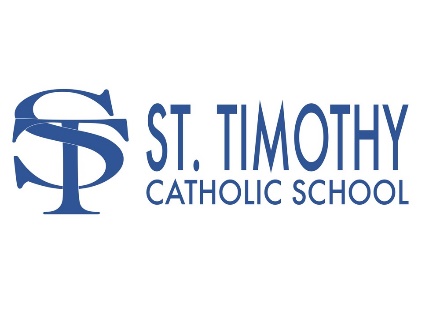 Parents,St. Timothy School offers an after school homework club held in our school library. You may pay fees all at once at the beginning of the year or you can pay half the fee by September 1st and the second half on January 10th. Checks should be made payable to St. Timothy School and can be sent into the school office.  Parents who are requesting to use the HW Club on a month to month basis must contact the principal.Students must be picked up no later than 4:00 pm. If payments are not made on time or if your child(ren) is not picked up by 4:00 pm, you will be asked to make other arrangements for after school care. If you have any questions, please do not hesitate to contact me.Thank you,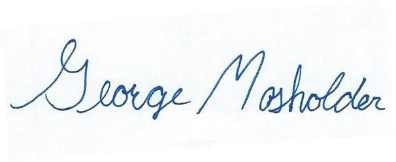 George Mosholder2023-2024 Homework Club Options: For regular use throughout the year with a pick up time prior to 4:00 p.m.:1 time payment of $345.00 per child or $500.00 per family due the September 1st.1st payment of $172.50 per child or $250 per family due September 1st and the 2nd payment of $172.50 per child or $250.00 per family will be due January 10th.I am interested in signing up my child for Homework Club for the 2023-2024 school year.Last name: ____________________________        Student name/grade: _______________________/_____     _______________________/_____      _______________________/_____     _______________________/_____                        _______________________/_____     _______________________/_____